СОГЛАСОВАНО: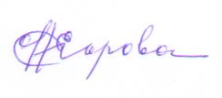 Зам.директора по УР________________                                         О.А.Егорова   «22»  июня 2020г.Изменения в расписании занятий22 июня   2020 г.  ПонедельникИзменения в расписании занятий22 июня   2020 г.  ПонедельникИзменения в расписании занятий22 июня   2020 г.  ПонедельникГр. ТО-111                 Экзаменационная сессия2.3.4.Гр. В-111.                    Экзаменационная сессия2.3.4.                         Гр. В-111.                    Экзаменационная сессия2.3.4.                         Гр. ТО-211.                     Учебная практика 012.              «Устройство автомобилей»3.          пр.Паршутин М.В.           Нач. 8-30                               4.МДК0103 Техн.пр.ТО и рем.авт. пр.БорисовАН              .Гр.В-211.МДК020101Кл.д. и т.т.. пр.Маляшова М.В.2.Основы философии. пр.Дацкова Л.А.3.Основы философии. пр.Дацкова Л.А.4.МДК020103Акуш. и гин.. пр.Шелудько Л.И.Гр.В-211.МДК020101Кл.д. и т.т.. пр.Маляшова М.В.2.Основы философии. пр.Дацкова Л.А.3.Основы философии. пр.Дацкова Л.А.4.МДК020103Акуш. и гин.. пр.Шелудько Л.И.Гр. ТО-311.             Производственная практика 012.     «Техническое обслкж. и ремонт  автомоб»  3.               пр.Сынков Д.В.        Нач. 8-30                                      4.      Гр. В-311.Прав.обесп.ветер.деят. пр.Шелудько Л.И.2. МДК0301Мет. В-с.э.п и с.ж.п. пр.Маляшова М.В.3. МДК010104Паразитол. пр.Маляшова М.В.4. Физич.культура. пр.Борисова С.П.              Гр. В-311.Прав.обесп.ветер.деят. пр.Шелудько Л.И.2. МДК0301Мет. В-с.э.п и с.ж.п. пр.Маляшова М.В.3. МДК010104Паразитол. пр.Маляшова М.В.4. Физич.культура. пр.Борисова С.П.              Гр. ТО-411.              2.                     3.                                             Гр. В-411.                2.                               3.                             Гр. В-411.                2.                               3.                             Гр. Т-111.                  Экзаменационная сессия2.3.4.   .Гр. КС-111.                   Экзаменационная сессия2.3.4.Гр. КС-111.                   Экзаменационная сессия2.3.4.Гр. Т-211.                     Учебная практика 022.       «Технология произ-ва и пер.прод.жив.»3.         пр.Бережная В.Н.               Нач. 14-004/Анат. и физиол.с\х жив         . пр.Маляшова МВГр. КС-211                 Производственная практика 04  2. «Оператор электр.-вычислит. и выч.машин».3.             пр.Лямзина Е.А.             Нач.8-30   4/Гр. КС-211                 Производственная практика 04  2. «Оператор электр.-вычислит. и выч.машин».3.             пр.Лямзина Е.А.             Нач.8-30   4/Гр. Т-311.Физич.культура.  пр.Борисова С.П.2.Микробиол.сан. и гиг. пр.Шелудько Л.И.3.                                                         4.                                                Гр. КС-311.                Производственная практика 012.      «Проектирование цифровых устройств»3/            пр.Горбунова Н.В.         Нач.  8-304.5.                                       Гр. КС-311.                Производственная практика 012.      «Проектирование цифровых устройств»3/            пр.Горбунова Н.В.         Нач.  8-304.5.Гр. Т-411.               2.                     3.                          4/                                                                         Гр. КС-41.                 2.                          3.                              4/                                              Гр. КС-41.                 2.                          3.                              4/         Зав.отделением________________________________Т.Б.Бурова«22 »  июня 2020г.                                     Гр. 1.2.3.4.                                     Гр. 1.2.3.4.СОГЛАСОВАНО:Зам.директора по УР________________                                         О.А.Егорова«23 »  июня  2020г.Изменения в расписании занятий23  июня   2020г.  ВторникИзменения в расписании занятий23  июня   2020г.  ВторникИзменения в расписании занятий23  июня   2020г.  ВторникГр. ТО-111.                 Экзаменационная сессия2.3.4.Гр. В-111.                   Экзаменационная сессия2.34.                    Гр. В-111.                   Экзаменационная сессия2.34.                    Гр. ТО-211.                     Учебная практика 012.               «Устройство автомобилей»3.        пр.Паршутин М.В.               Нач. 8-304.МДК0104ТО и рем.авт.дв            пр.БорисовАНГр.В-211.Основы философии. пр.Дацкова Л.А.2.МДК020101Кл.д. и т.т. пр.Маляшова М.В.3.МДК020103Акуш. и гинек. пр.Шелудько Л.И.4.Иностранный язык. пр.Проничкина Л.Р.Гр.В-211.Основы философии. пр.Дацкова Л.А.2.МДК020101Кл.д. и т.т. пр.Маляшова М.В.3.МДК020103Акуш. и гинек. пр.Шелудько Л.И.4.Иностранный язык. пр.Проничкина Л.Р.Гр. ТО-311.             Производственная практика 012.      «Техническое обслуживание и ремонт  3.                           автомобилей»                                4.           пр.Сынков Д.В.           Нач. 8-30      Гр. В-311.МДК0301Мет.в-с.э.п. и с.ж.п. пр.Маляшова М.В.2.Иностранный язык. пр.Проничкина Л.Р.3.  4.           Гр. В-311.МДК0301Мет.в-с.э.п. и с.ж.п. пр.Маляшова М.В.2.Иностранный язык. пр.Проничкина Л.Р.3.  4.           Гр. ТО-411.               2.                     3.                                                           4.             Гр. В-411.              2.                      3.                       4.        Гр. В-411.              2.                      3.                       4.        Гр. Т-111                    Экзаменационная сессия2.3.4.Гр. КС-111.                   Экзаменационная сессия2.3.4.              Гр. КС-111.                   Экзаменационная сессия2.3.4.              Гр. Т-211.                     Учебная практика 022.           «Производство и переработка3.          продукциии животноводства»4.       пр.Бережная В.Н.        Нач. 14-00Гр. КС-211                  Производственная практика 04      2.    «Оператор электр.-вычислит. и вычислит.3.                                   машин»        4.           пр.Лямзина Е.А.                 Нач.8-30Гр. КС-211                  Производственная практика 04      2.    «Оператор электр.-вычислит. и вычислит.3.                                   машин»        4.           пр.Лямзина Е.А.                 Нач.8-30Гр. Т-311. Экол.основы природоп. Пр.Бурова Т.Б.2.Микробиол.санит. и гиг.  пр.Шелудько Л.И.3.        .        4.                                         Гр. КС-311.                Производственная практика 012.       »Проектирование цифровых устройств»3.         пр.Горбунова Н.В.               Нач. 8-304.                                       Гр. КС-311.                Производственная практика 012.       »Проектирование цифровых устройств»3.         пр.Горбунова Н.В.               Нач. 8-304.р. Т-411.               2.                    3.                          4.                                                             Гр. КС-411.               2.                        3.                               4.                                                               Гр. КС-411.               2.                        3.                               4.                          Зав.отделением________________________________Т.Б.Бурова«23»  июня  2020г.                                     Гр. 1.2.3.4.                                     Гр. 1.2.3.4.СОГЛАСОВАНО:Зам.директора по УР________________                                         О.А.Егорова«25 »  июня 2020г.Изменения в расписании занятий25  июня    2020 г.  ЧетвергИзменения в расписании занятий25  июня    2020 г.  ЧетвергИзменения в расписании занятий25  июня    2020 г.  ЧетвергГр. ТО-111.                 Экзаменационная сессия2.3.4.Гр. В-111.                    Экзаменационная сессия2.3.4.5/                                              Гр. В-111.                    Экзаменационная сессия2.3.4.5/                                              Гр. ТО-211.                      Учебная практика 012.               «Устройство автомобилей»3.      пр.Паршутин М.В.                 Нач. 8-30                               4.МДК0104ТО и рем.авт.дв    .        пр.БорисовАН                         Гр.В-211.=====================================2.Физич.культура. пр.Агнеин Н.Ю.3.МДК020101Кл.д. и т.т.. пр.Маляшова М.В.4.                        Гр.В-211.=====================================2.Физич.культура. пр.Агнеин Н.Ю.3.МДК020101Кл.д. и т.т.. пр.Маляшова М.В.4.                        Гр. ТО-311.             Производственная практика 012.  «Техническое обслуживание и ремонт автом.»     3.            пр.Сынков Д.В.           Нач. 8-30                Гр. В-311.МДК010104Паразитол. пр.Маляшова М.В.2.МДК0301Мет.в-с.э.пр. и с.ж.п. пр.Маляшова МВ3.Иностранный язык. пр.Проничкина Л.Р.4.Физич.культура. пр.Борисова С.П.Гр. В-311.МДК010104Паразитол. пр.Маляшова М.В.2.МДК0301Мет.в-с.э.пр. и с.ж.п. пр.Маляшова МВ3.Иностранный язык. пр.Проничкина Л.Р.4.Физич.культура. пр.Борисова С.П.Гр. ТО-411.               2.                   3.                                                    4.                                 Гр. В-411.               2.                       3.  4.       Гр. В-411.               2.                       3.  4.       Гр. Т-111.                  Экзаменационная сессия2.3.4.5.Гр. КС-111.                   Экзаменационная сессия 3.4.5.            Гр. КС-111.                   Экзаменационная сессия 3.4.5.            Гр. Т-211.                    Учебная практика 022. «Технология производства и переработки3.             продукции животноводства»4.       пр.Бережная В.Н.               Нач. 14-00                              Гр. КС-211.             Производственная практика 042. «Оператор электр.-вычичлит. и вычислит.3.                                 машин»4.         пр.Лямзина Е.А.                    Нач. 8-30                                               Гр. КС-211.             Производственная практика 042. «Оператор электр.-вычичлит. и вычислит.3.                                 машин»4.         пр.Лямзина Е.А.                    Нач. 8-30                 Гр. Т-311.Экол.основы природоп. Пр.Бурова Т.Б.2.Иностранный язык. пр.Проничкина Л.Р.3.Физич.культура. пр.Борисова С.П.4.                                                              Гр. КС-311.                   Производственная практика 012.      «Проектирование цифровых устройств»3.         пр.Горбунова Н.В.                Нач. 8-304.5.                                       Гр. КС-311.                   Производственная практика 012.      «Проектирование цифровых устройств»3.         пр.Горбунова Н.В.                Нач. 8-304.5.Гр. Т-411.             2.       3.                              4.                                                          Гр. КС-411.                2.           3.                        4.                                                            Гр. КС-411.                2.           3.                        4.                       Зав.отделением________________________________Т.Б.Бурова25»  июня  2020г.4.4.СОГЛАСОВАНО:Зам.директора по УР________________                                         О.А.Егорова«26»  июня 2020г.Изменения в расписании занятий26  июня    2020г.  ПятницаИзменения в расписании занятий26  июня    2020г.  ПятницаИзменения в расписании занятий26  июня    2020г.  ПятницаГр. ТО-111.                  Экзаменационная сессия2.3.4.Гр. В-111.                   Экзаменационная сессия2.3.4.                                      Гр. В-111.                   Экзаменационная сессия2.3.4.                                      Гр. ТО-211.                  Экзаменационная сессия2.                 3.                                           4.                    Гр.В-211.                    Экзаменационная сессия2.3.                                 4.Гр.В-211.                    Экзаменационная сессия2.3.                                 4.Гр. ТО-311.             Производственная практика 012.      «Технич.обслуж. и ремонт автомоб.»    3.        пр.Сынков Д.В.          Нач.8-30                                    4.            Гр. В-311.Метр.станд. и подтв.кач. пр.Анашкина А.Г.                                                                                            2.Основы предпр.деят. пр.Анашкина А.Г.  3. МДК010103Эпизоотол. пр.Шелудько Л.И.4.                                             Гр. В-311.Метр.станд. и подтв.кач. пр.Анашкина А.Г.                                                                                            2.Основы предпр.деят. пр.Анашкина А.Г.  3. МДК010103Эпизоотол. пр.Шелудько Л.И.4.                                             Гр. ТО-411               2.                      3.                                    4.                                                        Гр. В-411.                 2.                   3.                           4.                                              Гр. В-411.                 2.                   3.                           4.        Гр. Т-111.                 Экзаменационная сессия2.3.4.Гр. КС-111.                    Экзаменационная сессия2.3.       4.5.Гр. КС-111.                    Экзаменационная сессия2.3.       4.5.Гр. В-411.                        Учебная практика 012.                            «Эпизоотология»                                   3.                           пр.Шелудько Л.И. 4.                                  Гр. Т-211.                  Экзаменационная сессия2.3.4.       Гр. КС-21 1                Производственная практика 042.    «Оператор электр.-вычислит. и вычислит.3.                                   машин»4.     пр.Лямзина Е.А.                Нач. 8-30Гр. КС-21 1                Производственная практика 042.    «Оператор электр.-вычислит. и вычислит.3.                                   машин»4.     пр.Лямзина Е.А.                Нач. 8-30Гр. Т-311.Микробиол.санит. и гиг. пр.Шелудько Л.И.2.Иностранный язык. пр.Проничкина Л.Р.3.МДК0201 ТППЖ.  пр.Бережная В.Н.        4. МДК0201  ТППЖ     пр.Бережная В.Н.                                                                    Гр. КС-311.                 Производственная практика 012.      «Проектирование цифровых устройств»3.                       пр.Горбунова Н.В.4.                               Нач. 8-30                                       Гр. КС-311.                 Производственная практика 012.      «Проектирование цифровых устройств»3.                       пр.Горбунова Н.В.4.                               Нач. 8-30Гр. Т-411.              2.              3.                                                                Гр. КС-411.              2.                        3.                                                           Гр. КС-411.              2.                        3.                      Зав.отделением________________________________Т.Б.Бурова«26 »  июня  2020г.1.2.3.4.1.2.3.4.СОГЛАСОВАНО: Зам.директора по УР________________                                         О.А.Егорова«27»  июня  2020г.Изменения в расписании занятий27  июня   2020г.  СубботаИзменения в расписании занятий27  июня   2020г.  СубботаИзменения в расписании занятий27  июня   2020г.  СубботаГр. ТО-111.                  Экзаменационная сессия2.3.4.Гр. В-111.                   Экзаменационная сессия23.    4.                                         Гр. В-111.                   Экзаменационная сессия23.    4.                                         Гр. ТО-211.                  Экзаменационная сессия2.          3.                             4.  .                         Гр.В-211.                    Экзаменационная сессия2.3.                4.              Гр.В-211.                    Экзаменационная сессия2.3.                4.              Гр. ТО-311.              Производственная практика 012.     «Техническое обслуживание и ремонт    3.                           автомобилей»                             4.           пр.Сынков Д.В.      Нач. 8-30          Гр. В-311.МДК010103Эпизоотол. пр.Шелудько Л.И.2.Основы предпр.деят. пр.Анашкина А.Г.3. Основы предпр.деят. пр.Анашкина А.Г.       4.                Гр. В-311.МДК010103Эпизоотол. пр.Шелудько Л.И.2.Основы предпр.деят. пр.Анашкина А.Г.3. Основы предпр.деят. пр.Анашкина А.Г.       4.                Гр. ТО-411.              2.                    3.                          4.                     Гр. В-411                 2.                 4.        Гр. В-411                 2.                 4.        Гр. Т-111.                  Экзаменационная сессия2.3.Гр. КС-111.                    Экзаменационная сессия2.3.4.                                Гр. КС-111.                    Экзаменационная сессия2.3.4.                                Гр. Т-211.                 Экзаменационная сессия2.    3.   4.          Гр.КС-21 1                     Экзаменационная сессия     2.      3.                                       4.                Гр.КС-21 1                     Экзаменационная сессия     2.      3.                                       4.                Гр. Т-311.МДК0201 ТППЖ .пр.Бережная В.Н.2.МДК0201 ТППЖ. пр.Бережная В.Н.3.Иностранный язык. пр.Проничкина Л.Р.4.Физич. культура. пр.Борисова С.П.                                                Гр. КС-311.                 Производственная практика 012.      «Проектирование цифровых устройств»4.          пр.Горбунова Н.В.              Нач. 8-305.                                       Гр. КС-311.                 Производственная практика 012.      «Проектирование цифровых устройств»4.          пр.Горбунова Н.В.              Нач. 8-305.Гр. Т-411.              2.                       3.                        4                                                   Гр. КС-411.               2.                       3.                                                                                              Гр. КС-411.               2.                       3.                                                         Зав.отделением________________________________Т.Б.Бурова«27»  июня  2020г.                                     Гр. 1.2.3.4.                                     Гр. 1.2.3.4.СОГЛАСОВАНО:Зам.директора по УР________________                                         О.А.Егорова   «29»  июня 2020г.Изменения в расписании занятий29 июня   2020 г.  ПонедельникИзменения в расписании занятий29 июня   2020 г.  ПонедельникИзменения в расписании занятий29 июня   2020 г.  ПонедельникГр. ТО-111                2.3.4.Гр. В-111.                  2.3.4.                         Гр. В-111.                  2.3.4.                         Гр. ТО-211.                  2.           3.                                      4.              .Гр.В-211.               2.3.4.Гр.В-211.               2.3.4.Гр. ТО-311.             Производственная практика 012.     «Техническое обслкж. и ремонт  автомоб»  3.               пр.Сынков Д.В.        Нач. 8-30                                      4.      Гр. В-311.Прав.обесп.ветер.деят. пр.Шелудько Л.И.2. Метр.станд. и подтв.кач.. пр.Анашкина А.Г.3. Основы предпр.деят. пр.Анашкина А.Г.4. Физич.культура. пр.Борисова С.П.              Гр. В-311.Прав.обесп.ветер.деят. пр.Шелудько Л.И.2. Метр.станд. и подтв.кач.. пр.Анашкина А.Г.3. Основы предпр.деят. пр.Анашкина А.Г.4. Физич.культура. пр.Борисова С.П.              Гр. ТО-411.              2.                     3.                                             Гр. В-411.                2.                               3.                             Гр. В-411.                2.                               3.                             Гр. Т-111.                2.3.4.   .Гр. КС-111.                   Экзаменационная сессия2.3.4.Гр. КС-111.                   Экзаменационная сессия2.3.4.Гр. Т-211.              2.       3.       4/Гр. КС-211                      Экзаменационная сессия 2. 3.             4/Гр. КС-211                      Экзаменационная сессия 2. 3.             4/Гр. Т-311.МДК0201 ТППЖ.  пр.Бережная В.Н.2.Микробиол.сан. и гиг. пр.Шелудько Л.И.3.МДК0201 ТППЖ. пр.Бережная В.Н.                                                         4.Технич.механика. пр.Кенжаева Л.А.                                                Гр. КС-311.                Производственная практика 012.      «Проектирование цифровых устройств»3/            пр.Горбунова Н.В.         Нач.  8-304.5.                                       Гр. КС-311.                Производственная практика 012.      «Проектирование цифровых устройств»3/            пр.Горбунова Н.В.         Нач.  8-304.5.Гр. Т-411.               2.                     3.                          4/                                                                         Гр. КС-41.                 2.                          3.                              4/                                              Гр. КС-41.                 2.                          3.                              4/         Зав.отделением________________________________Т.Б.Бурова«29 »  июня 2020г.                                     Гр. 1.2.3.4.                                     Гр. 1.2.3.4.